KАРАР                                                                           ПОСТАНОВЛЕНИЕ04 июль  2023 й.                                  № 112                                 04 июля 2023 г. Об утверждении Положения о порядке осуществления казначейского сопровождения средств в случаях, предусмотренных Бюджетным кодексом Российской Федерации          В соответствии с пунктом 5 статьи 242.23 Бюджетного кодекса Российской Федерации, постановлением Правительства Российской Федерации от 01 декабря 2021 года № 2155 «Об утверждении общих требований к порядку осуществления финансовыми органами субъектов Российской Федерации (муниципальных образований) казначейского сопровождения средств», Администрация сельского поселения Миякинский сельсовет муниципального района Миякинский район Республики Башкортостан п о с т а н о в л я е т:1. Утвердить Положение о порядке осуществления казначейского сопровождения средств в случаях, предусмотренных Бюджетным кодексом Российской Федерации (прилагается).          2.  Обнародовать настоящее Постановление на информационном стенде в здании Администрации сельского поселения Миякинский сельсовет  по адресу: Республика Башкортостан, Миякинский район, с. Киргиз-Мияки, ул. Губайдуллина, 137 и  разместить на официальном сайте сельского поселения Миякинский сельсовет по адресу: https://spmiyaki.ru/.       3. Контроль за исполнением настоящего постановления оставляю за собой.Глава сельского поселения                                                            А.И. СапожковПоложение о порядке осуществления казначейского сопровождения средств в случаях, предусмотренных Бюджетным кодексом Российской Федерации1. Настоящее Положение устанавливает порядок осуществления казначейского сопровождения средств, предоставляемых  участникам  казначейского сопровождения из  бюджета муниципального района, определенных в соответствии со статьей 242.26 Бюджетного кодекса Российской Федерации (далее соответственно – целевые средства, муниципальный участник казначейского сопровождения).2. Казначейское сопровождение целевых средств осуществляется на основании муниципальных контрактов (договоров) о поставке товаров, выполнении работ, оказании услуг (далее – муниципальный контракт) согласно пункту 5 статьи 242.23 Бюджетного кодекса.3. Операции с целевыми средствами осуществляются на лицевых счетах, открываемых муниципальным участникам казначейского сопровождения в установленном им порядке в соответствии с общими требованиями, установленными Федеральным казначейством согласно пункту 9 статьи 220.1 Бюджетного кодекса (далее – лицевой счет), и с соблюдением муниципальными участниками казначейского сопровождения условий ведения и использования лицевого счета (режима лицевого счета), указанного в пункте 3 статьи 242.23 Бюджетного кодекса. 4. При открытии лицевых счетов и осуществлении операций на указанных лицевых счетах бюджетный мониторинг осуществляется в соответствии со статьей 242.13-1 Бюджетного кодекса.5. Операции с целевыми средствами проводятся на лицевых счетах после осуществления финансовым управлением  администрации муниципального района Миякинский район Республики Башкортостан  санкционирования  указанных  операций в порядке, установленном финансовым управлением  администрации муниципального района Миякинский район Республики Башкортостан в соответствии с постановлением Правительства Российской Федерации от 1 декабря 2021 года №2155  «Об утверждении общих требований к порядку осуществления финансовыми органами субъектов Российской Федерации (муниципальных образований) казначейского сопровождения средств».6. Расширенное казначейское сопровождение осуществляется в случаях и порядке, установленных Правительством Российской Федерации в соответствии с пунктом 3 статьи 242.24 Бюджетного кодекса Российской Федерации.7. Взаимодействие  при осуществлении  операций с  целевыми  средствами, а  также при обмене документами между финансовым управлением  администрации муниципального района Миякинский район Республики Башкортостан, получателем средств бюджета, которому  доведены лимиты  бюджетных обязательств на предоставление целевых средств, и муниципальными участниками казначейского сопровождения, осуществляется в электронном виде в  соответствии с  заключаемым соглашением, а  в  случае отсутствия возможности – на бумажном носителе. Башҡортостан Республиҡаһы                  Миәҡә районы муниципаль районың  Миәҡә ауыл советы 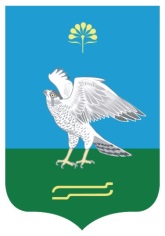 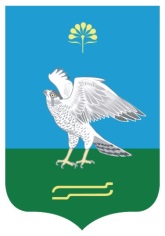 ауыл биләмәһе                                                                                                                                                                                                                                                                                                                                                                                                                                                                                                                                                                                                                                                                                                                                                                                                                                                                                                                                                                хаҡимиәтеАдминистрация                                      сельского поселения     Миякинский  сельсовет муниципального района                   Миякинский район                            Республики БашкортостанПриложениек постановлению администрации сельского поселения Миякинский сельсовет от  «04» июля 2023 г. № 112 